PROCESO DE SELECCIÓN PARA TECNICOS AGENTES DE INTELIGENCIALa Fuerza Aérea Colombiana a través de la Jefatura de Inteligencia Aérea, se permite publicar los resultados de la prueba de entrevista realizada el día 15-JUL-15 al personal de aspirantes el cargo de Agente de Inteligencia.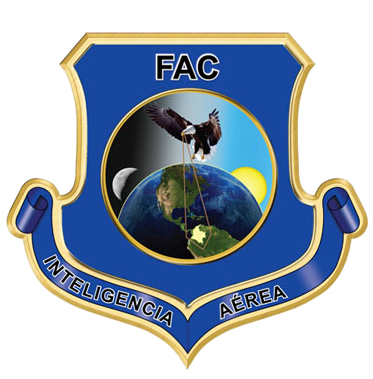 PERSONAL QUE APRUEBA DEBERA PRESENTAR LAS PRUEBAS DE APTITUD PSICOFISICA. LA FECHA, HORA Y LUGAR DE LA PRUEBA DE APTITUD PSICOFÍSICA SERA PUBLICADA EL DÍA 23-JUL-15.Autor: Jefatura de Inteligencia Aérea FACITEMCODIGOCONCEPTO150696APRUEBA250645APRUEBA